From:  http://powerfulpalanca.com/some-bunny-loves-you/  Some Bunny Loves You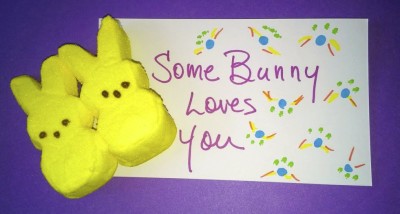 Materials: Index CardsMarkers or SharpiesBunny Shape Easter Peeps CandyInstructions:Simply decorate the index cards as you choose being as creative and colorful as you’d likeLay the peeps candy down on the cardInclude your community name, reunion group name, table name and weekend # if you want